 REGISTRATION Europagymnasium Auhof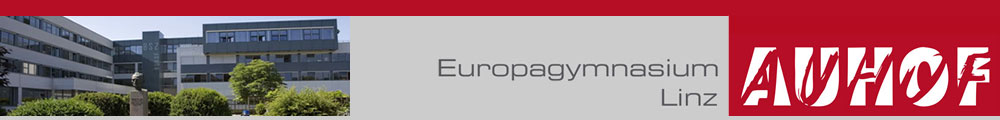   	PLEASE TICK WHAT APPLIESChild´s Information:    female	 male  			 To be filled in by school:	 	Status: 	regular  	          non-regular 		          guest  Last Name:……………………………………………………………	 First Name:………………………………………………………….Birth Date:…………………………………………………….. Child´s Social Security Nr.:………………………………………………City/Town, ZIP code: ……………………………………    Street, House number: ……………………………………………….. Nationality: …………………………………………… 	School branch KEPLER     -    School branch eLLAFirst language (Mother tongue): ……………………………………  Second language (language in which you have the best oral and written command):…..………………………School branch LISASchool working language in primary school (current school)…………………………………………………………………….First language in spoken and written:……………………………………………………………………………………………………….(language in which you have the best oral and written command )…………. ……………………………………………......................Mother tongue:………………………………………………………………………………………………………………………………………Religious affiliation:    Roman Catholic     Protestant     islam.     no affiliation     other ……………Last attended primary school and number of years in an Austrian primary school:……………………………………………………………………………………………………………………………………………………..Did your child attended preschool	:	  yes		 no                                                          Parent/Legal Guardian Information: 	parents	 mother 	 father	 otherFirst and last name: ………………………………………………………………………………………………………………………….Street, House number: ………………………………………………………  City/Town/ZIP code ……………………………….Telephone ………………………………………………    ………………………….……………………     …………………………………………e- Mail: …………………………………………………………………………………………………………………………………………………………Occupation/Firm*: ……………………………………………………………………………………………………………………………………Siblings at this school:           yes		 no                      Class: ………..                                    AlternativeCompulsory Subjects:       Textile Design  or   Technical Design KEPLER	      alternative: ………………………………..…...		 eLLA    alternative: ………………………………………..… LISA Languages   /  LISA Economics from grade 3     alternative: …………………………………………………..   8   ADDITIONAL ACTIVITIESHomeroom (class rules, conduct)  in Kepler and LISASTEPs (team-oriented learning) in  eLLA Afternoon supervision (TABE) 			Getting-to-know-you DaysExtracurricular Activities (planned)Basketball		ClimbingChoir			ChessCONSENT: 	My daughter´s/son´s name may appear on the list of accepted pupils (preliminary and definitive) on the school homepage.	 YES				 NOLinz, Date _____________________	Signature of Parent/Guardian ________________________________Classes are put together according to school necessities by 12th June 2020. Special requests will be taken into consideration; however, changes may be possible in specific cases.Requests/Comments:REGISTRATION: eLLA and KEPLER  24. Februar 2020 -  06. März 2020 LISA 24. Februar 2020 -  28. Februar 2020Monday - Friday, 8:00 am to 2:00 pmSecretary´s office, Europagymnasium AuhofPLEASE BRING WITH YOU: Report Card of year 3 and semester report card of year 4 of elementary school (Original and Copy)Fees: € 2,--